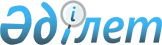 Солтүстік Қазақстан облысы Шал ақын ауданы мәслихатының 2022 жылғы 27 желтоқсандағы № 28/1 "2023-2025 жылдарға арналған Шал ақын ауданының бюджетін бекіту туралы" шешіміне өзгерістер енгізу туралыСолтүстік Қазақстан облысы Шал ақын ауданы мәслихатының 2023 жылғы 23 тамыздағы № 7/4 шешімі
      Солтүстік Қазақстан облысы Шал ақын ауданының мәслихаты ШЕШТІ:
      1. Солтүстік Қазақстан облысы Шал ақын ауданы мәслихатының "2023-2025 жылдарға арналған Шал ақын ауданының бюджетін бекіту туралы" 2022 жылғы 27 желтоқсандағы № 28/1 шешіміне келесі өзгерістер енгізілсін:
      1-тармақ жаңа редакцияда жазылсын: 
       "1. 2023-2025 жылдарға арналған Шал ақын ауданының бюджеті тиісінше 1, 2, 3-қосымшаларға сәйкес, соның ішінде 2023 жылға келесі көлемдерде бекітілсін: 
      1) кірістер – 7 725 479,6 мың теңге:
      салықтық түсімдер – 785 742 мың теңге;
      салықтық емес түсімдер – 9 144 мың теңге;
      негізгі капиталды сатудан түсетін түсімдер – 16 854 мың теңге;
      трансферттер түсімі – 6 913 739,6 мың теңге;
      2) шығындар – 7 798 159,1 мың теңге; 
      3) таза бюджеттік кредиттеу – 1 435 мың теңге:
      бюджеттік кредиттер – 10 350 мың теңге;
      бюджеттік кредиттерді өтеу – 8 915 мың теңге;
      4) қаржы активтерімен операциялар бойынша сальдо – 0 мың теңге:
      қаржы активтерін сатып алу – 0 мың теңге;
      мемлекеттің қаржы активтерін сатудан түсетін түсімдер – 0 мың теңге;
      5) бюджет тапшылығы (профициті) – - 74 114,5 мың теңге;
      6) бюджет тапшылығын қаржыландыру (профицитін пайдалану) – 74 114,5 мың теңге:
      қарыздар түсімі – 10 350 мың теңге;
      қарыздарды өтеу – 8 915 мың теңге;
      бюджет қаражатының пайдаланылатын қалдықтары – 72 679,5 мың теңге.";
      көрсетілген шешімнің 1-қосымшасы осы шешімнің қосымшасына сәйкес жаңа редакцияда жазылсын.
      2. Осы шешім 2023 жылғы 1 қаңтардан бастап қолданысқа енгізіледі. 2023 жылға арналған Шал ақын ауданының бюджеті
					© 2012. Қазақстан Республикасы Әділет министрлігінің «Қазақстан Республикасының Заңнама және құқықтық ақпарат институты» ШЖҚ РМК
				
      Солтүстік Қазақстан облысыШал ақын ауданы мәслихатының төрағасы 

Қ. Жанғожинов
Солтүстік Қазақстан облысыШал ақын ауданы мәслихатының2023 жылғы 23 тамыздағы № 7/4 шешімінеқосымшаСолтүстік Қазақстан облысыШал ақын ауданы мәслихатының2022 жылғы 27 желтоқсандағы № 28/1 шешіміне 1-қосымша
Санаты
Сыныбы
Сыныбы
Кіші сыныбы
Атауы
Сомасы, мың теңге
1
2
2
3
4
5
1) Кірістер:
7 725 479,6
1
Салықтық түсімдер
785 742
01
01
Табыс салығы 
133 291
1
Корпоративтік табыс салығы
133 291
03
03
Әлеуметтік салық
475 355
1 
Әлеуметтік салық 
475 355
04
04
Меншiкке салынатын салықтар
65 893
1 
Мүлiкке салынатын салықтар
57 952
5
Бірыңғай жер салығы
7 941
05
05
Тауарларға, жұмыстарға және қызметтерге салынатын iшкi салықтар
91 196
2 
Акциздер
2 285
3 
Табиғи және басқа да ресурстарды пайдаланғаны үшiн түсетiн түсiмдер
75 642
4 
Кәсiпкерлiк және кәсiби қызметтi жүргiзгенi үшiн алынатын алымдар
13 269
08
08
Заңдық маңызы бар әрекеттерді жасағаны және (немесе) оған уәкілеттігі бар мемлекеттік органдар немесе лауазымды адамдар құжаттар бергені үшін алынатын міндетті төлемдер
20 007
1 
Мемлекеттік баж
20 007
2
Салықтық емес түсiмдер
9 144
01
01
Мемлекеттік меншіктен түсетін кірістер
2 900
5 
Мемлекет меншігіндегі мүлікті жалға беруден түсетін кірістер
2 900
04
04
Мемлекеттік бюджеттен қаржыландырылатын, сондай-ақ Қазақстан Республикасы Ұлттық Банкінің бюджетінен (шығыстар сметасынан) ұсталатын және қаржыландырылатын мемлекеттік мекемелер салатын айыппұлдар, өсімпұлдар, санкциялар, өндіріп алулар
200
1
Мұнай секторы ұйымдарынан және Жәбірленушілерге өтемақы қорына түсетін түсімдерді қоспағанда, мемлекеттік бюджеттен қаржыландырылатын, сондай-ақ Қазақстан Республикасы Ұлттық Банкінің бюджетінен (шығыстар сметасынан) ұсталатын және қаржыландырылатын мемлекеттік мекемелер салатын айыппұлдар, өсімпұлдар, санкциялар, өндіріп алулар
200
06
06
Басқа да салықтық емес түсiмдер
6 044
1
Басқа да салықтық емес түсiмдер
6 044
3
Негізгі капиталды сатудан түсетін түсімдер
16 854
01
01
Мемлекеттік мекемелерге бекітілген мемлекеттік мүлікті сату
6 000
1
Мемлекеттік мекемелерге бекітілген мемлекеттік мүлікті сату
6 000
03
03
Жердi және материалдық емес активтердi сату
10 854
1
Жерді сату
6 854
2
Материалдық емес активтерді сату
4 000
4
Трансферттердің түсімдері
6 913 739,6
01
01
Төмен тұрған мемлекеттiк басқару органдарынан трансферттер
73
3
Аудандық маңызы бар қалалардың, ауылдардың, кенттердің, ауылдық округтардың бюджеттерінен трансферттер
73
02
02
Мемлекеттiк басқарудың жоғары тұрған органдарынан түсетiн трансферттер
6 913 666,6
2 
Облыстық бюджеттен түсетiн трансферттер
6 913 666,6
Функционалдық топ
Функционалдық топ
Функционалдық топ
Функционалдық топ
Атауы
Сомасы, мың теңге
Кіші функция
Кіші функция
Кіші функция
Атауы
Сомасы, мың теңге
Бюджеттік бағдарламалардың әкімшісі
Бюджеттік бағдарламалардың әкімшісі
Атауы
Сомасы, мың теңге
Бағдарлама
Атауы
Сомасы, мың теңге
2) Шығындар:
7 798 159,1
01
Жалпы сипаттағы мемлекеттік қызметтер
1 461 894,1
1
Мемлекеттiк басқарудың жалпы функцияларын орындайтын өкiлдi, атқарушы және басқа органдар
252 392
112
Аудан (облыстық маңызы бар қала) мәслихатының аппараты
42 972
001
Аудан (облыстық маңызы бар қала) мәслихатының қызметін қамтамасыз ету жөніндегі қызметтер
42 972
122
Аудан (облыстық маңызы бар қала) әкімінің аппараты
209 420
001
Аудан (облыстық маңызы бар қала) әкімінің қызметін қамтамасыз ету жөніндегі қызметтер
202 261
003
Мемлекеттік органның күрделі шығыстары
7 159
2
Қаржылық қызмет
3 331,1
459
Ауданның (облыстық маңызы бар қаланың) экономика және қаржы бөлімі
3 331,1
003 
Салық салу мақсатында мүлікті бағалауды жүргізу
1 231,1
010 
Жекешелендіру, коммуналдық меншікті басқару, жекешелендіруден кейінгі қызмет және осыған байланысты дауларды реттеу 
2 100
9
Жалпы сипаттағы өзге де мемлекеттiк қызметтер
1 206 171
459
Ауданның (облыстық маңызы бар қаланың) экономика және қаржы бөлімі
282 243
001
Ауданның (облыстық маңызы бар қаланың) экономикалық саясаттын қалыптастыру мен дамыту, мемлекеттік жоспарлау, бюджеттік атқару және коммуналдық меншігін басқару саласындағы мемлекеттік саясатты іске асыру жөніндегі қызметтер
63 022
015
Мемлекеттік органның күрделі шығыстары
1 098
113
Төменгі тұрған бюджеттерге берілетін нысаналы ағымдағы трансферттер
218 123
495
Ауданның (облыстық маңызы бар қаланың) сәулет, құрылыс, тұрғын үй-коммуналдық шаруашылығы, жолаушылар көлігі және автомобиль жолдары бөлімі
873 542
001
Жергілікті деңгейде сәулет, құрылыс, тұрғын үй-коммуналдық шаруашылық, жолаушылар көлігі және автомобиль жолдары саласындағы мемлекеттік саясатты іске асыру жөніндегі қызметтер
33 415
113
Төменгі тұрған бюджеттерге берілетін нысаналы ағымдағы трансферттер
740 027
114
Төменгі тұрған бюджеттерге берілетін нысаналы даму трансферттері
100 100
475
Ауданның (облыстық маңызы бар қаланың) кәсіпкерлік, ауыл шаруашылығы және ветеринария бөлімі
50 386
001
Жергілікті деңгейде кәсіпкерлікті, ауыл шаруашылығы мен ветеринарияны дамыту саласындағы мемлекеттік саясатты іске асыру жөніндегі қызметтер
48 209
003
Мемлекеттік органның күрделі шығыстары
2 177
02
Қорғаныс
44 734
1
Әскери мұқтаждар
9 730
122
Аудан (облыстық маңызы бар қала) әкімінің аппараты
9 730
005 
Жалпыға бірдей әскери міндетті атқару шеңберіндегі іс-шаралар
9 730
2 
Төтенше жағдайлар жөнiндегi жұмыстарды ұйымдастыру
35 004
122
Аудан (облыстық маңызы бар қала) әкімінің аппараты
35 004
006
Аудан (облыстық маңызы бар қала) ауқымындағы төтенше жағдайлардың алдын алу және оларды жою
15 140
007
Аудандық (қалалық) ауқымдағы дала өрттерінің, сондай-ақ мемлекеттік өртке қарсы қызмет органдары құрылмаған елдi мекендерде өрттердің алдын алу және оларды сөндіру жөніндегі іс-шаралар
19 864
03
Қоғамдық тәртіп, қауіпсіздік, құқықтық, сот, қылмыстық-атқару қызметі
5 000
9
Қоғамдық тәртіп және қауіпсіздік саласындағы басқа да қызметтер
5 000
495
Ауданның (облыстық маңызы бар қаланың) сәулет, құрылыс, тұрғын үй-коммуналдық шаруашылығы, жолаушылар көлігі және автомобиль жолдары бөлімі
5 000
019
Елдi мекендерде жол қозғалысы қауiпсiздiгін қамтамасыз ету
5 000
06
Әлеуметтiк көмек және әлеуметтiк қамсыздандыру
451 226,8
1
Әлеуметтiк қамсыздандыру
53 567
451
Ауданның (облыстық маңызы бар қаланың) жұмыспен қамту және әлеуметтік бағдарламалар бөлімі
53 567
005
Мемлекеттік атаулы әлеуметтік көмек 
53 567
2
Әлеуметтiк көмек
303 651
451
Ауданның (облыстық маңызы бар қаланың) жұмыспен қамту және әлеуметтік бағдарламалар бөлімі
303 651
002
Жұмыспен қамту бағдарламасы
69 019
006
Тұрғын үйге көмек көрсету
719
007
Жергілікті өкілетті органдардың шешімі бойынша мұқтаж азаматтардың жекелеген топтарына әлеуметтік көмек
30 074
010 
Үйден тәрбиеленіп оқытылатын мүгедектігі бар балаларды материалдық қамтамасыз ету
1 242
 014 
Мұқтаж азаматтарға үйде әлеуметтiк көмек көрсету
124 205
017
Оңалтудың жеке бағдарламасына сәйкес мұқтаж мүгедектігі бар адамдарды протездік-ортопедиялық көмек, сурдотехникалық құралдар, тифлотехникалық құралдар, 
санаторий-курорттық емделу, мiндеттi гигиеналық құралдармен қамтамасыз ету, арнаулы жүрiп-тұру құралдары, жеке көмекшінің және есту бойынша мүгедектігі бар адамдарға қолмен көрсететiн тіл маманының қызметтері мен қамтамасыз ету
45 420
023
Жұмыспен қамту орталықтарының қызметін қамтамасыз ету
32 972
9
Әлеуметтiк көмек және әлеуметтiк қамтамасыз ету салаларындағы өзге де қызметтер
94 008,8
451
Ауданның (облыстық маңызы бар қаланың) жұмыспен қамту және әлеуметтік бағдарламалар бөлімі
94 008,8
001
Жергілікті деңгейде халық үшін әлеуметтік бағдарламаларды жұмыспен қамтуды қамтамасыз етуді іске асыру саласындағы мемлекеттік саясатты іске асыру жөніндегі қызметтер
38 773
011
Жәрдемақыларды және басқа да әлеуметтік төлемдерді есептеу, төлеу мен жеткізу бойынша қызметтерге ақы төлеу
600
021
Мемлекеттік органның күрделі шығыстары
14 615
061
Жұмыс күшінің ұтқырлығын арттыру үшін адамдардың ерікті түрде қоныс аударуына жәрдемдесу
40 020,8
07
Тұрғын үй-коммуналдық шаруашылық
4 039 801
1
Тұрғын үй шаруашылығы
430 975
495
Ауданның (облыстық маңызы бар қаланың) сәулет, құрылыс, тұрғын үй-коммуналдық шаруашылығы, жолаушылар көлігі және автомобиль жолдары бөлімі
430 975
007
Коммуналдық тұрғын үй қорының тұрғын үйін жобалау және (немесе) салу, реконструкциялау
107 475
008
Мемлекеттік тұрғын үй қорын сақтауды үйымдастыру
23 000
033
Инженерлік-коммуникациялық инфрақұрылымды жобалау, дамыту және (немесе) жайластыру
12 500
098
Коммуналдық тұрғын үй қорының тұрғын үйлерін сатып алу
288 000
2
Коммуналдық шаруашылық
3 389 772
495
Ауданның (облыстық маңызы бар қаланың) сәулет, құрылыс, тұрғын үй-коммуналдық шаруашылығы, жолаушылар көлігі және автомобиль жолдары бөлімі
3 389 772
014
Сумен жабдықтау және су бұру жүйесін дамыту
1 000
015
Шағын қалаларды үздіксіз жылумен жабдықтауды қамтамасыз ету
20 700
016
Сумен жабдықтау және су бұру жүйесінің жұмыс істеуі
137 200
058
Ауылдық елді мекендердегі сумен жабдықтау және су бұру жүйелерін дамыту
3 230 872
3
Елді-мекендерді көркейту
219 054
495
Ауданның (облыстық маңызы бар қаланың) сәулет, құрылыс, тұрғын үй-коммуналдық шаруашылығы, жолаушылар көлігі және автомобиль жолдары бөлімі
219 054
025
Елдi мекендердегі көшелердi жарықтандыру
209 837
029
Елдi мекендердi абаттандыру және көгалдандыру
9 217
08
Мәдениет, спорт, туризм және ақпараттық кеңістiк
754 714
1
Мәдениет саласындағы қызмет
185 036
478
Ауданның (облыстық маңызы бар қаланың) ішкі саясат, мәдениет және тілдерді дамыту бөлімі
185 036
009
Мәдени-демалыс жұмысын қолдау
185 036
2
Спорт
171 789
465
Ауданның (облыстық маңызы бар қаланың) дене шынықтыру және спорт бөлімі 
38 789
001
Жергілікті деңгейде дене шынықтыру және спорт саласындағы мемлекеттік саясатты іске асыру жөніндегі қызметтер
18 718
006
Аудандық (облыстық маңызы бар қалалық) деңгейде спорттық жарыстар өткiзу
600
007
Әртүрлi спорт түрлерi бойынша аудан (облыстық маңызы бар қала) құрама командаларының мүшелерiн дайындау және олардың облыстық спорт жарыстарына қатысуы
19 471
495
Ауданның (облыстық маңызы бар қаланың) сәулет, құрылыс, тұрғын үй-коммуналдық шаруашылығы, жолаушылар көлігі және автомобиль жолдары бөлімі
133 000
021
Cпорт объектілерін дамыту
133 000
3
Ақпараттық кеңiстiк
109 008
478
Ауданның (облыстық маңызы бар қаланың) ішкі саясат, мәдениет және тілдерді дамыту бөлімі
109 008
005 
Мемлекеттік ақпараттық саясат жүргізу жөніндегі қызметтер
6 985
007
Аудандық (қалалық) кiтапханалардың жұмыс iстеуi
101 497 
008
Мемлекеттiк тiлдi және Қазақстан халқының басқа да тiлдерін дамыту
526
9
Мәдениет, спорт, туризм және ақпараттық кеңiстiктi ұйымдастыру жөнiндегi өзге де
қызметтер
288 881
478
Ауданның (облыстық маңызы бар қаланың) ішкі саясат, мәдениет және тілдерді дамыту бөлімі
288 881
001
Ішкі саясат, мәдениет, тілдерді дамыту және спорт саласында мемлекеттік саясатты жергілікті деңгейде іске асыру бойынша қызметтер
29 329
004
Жастар саясаты саласында іс-шараларды іске асыру
6 550
032
Ведомстволық бағыныстағы мемлекеттік мекемелер мен ұйымдардың күрделі шығыстары
77 200
052
"Ауыл-Ел бесігі" жобасы шеңберінде ауылдық елді мекендердегі әлеуметтік және инженерлік инфрақұрылым бойынша іс-шараларды іске асыру
175 802
10
Ауыл, су, орман, балық шаруашылығы, ерекше қорғалатын табиғи аумақтар, қоршаған ортаны және жануарлар дүниесін қорғау, жер қатынастары
37 697
1
Ауыл шаруашылығы
4 823
475
Ауданның (облыстық маңызы бар қаланың) кәсіпкерлік, ауыл шаруашылығы және ветеринария бөлімі
4 823
005
Мал көмінділерінің (биотермиялық шұңқырлардың) жұмыс істеуін қамтамасыз ету
4 823
6
Жер қатынастары
24 874
463
Ауданның (облыстық маңызы бар қаланың) жер қатынастары бөлімі
24 874
001
Аудан (облыстық маңызы бар қала) аумағында жер қатынастарын реттеу саласындағы мемлекеттік саясатты іске асыру жөніндегі қызметтер
24 236
007
Мемлекеттік органның күрделі шығыстары
638
9
Ауыл, су, орман, балық шаруашылығы, қоршаған ортаны қорғау және жер қатынастары саласындағы басқа да қызметтер
8 000
459
Ауданның (облыстық маңызы бар қаланың) экономика және қаржы бөлімі
8 000
099
Мамандарға әлеуметтік қолдау көрсету жөніндегі шараларды іске асыру
8 000
11
Өнеркәсіп, сәулет, қала құрылысы және құрылыс қызметі
46 483
2
Сәулет, қала құрылысы және құрылыс қызметі
46 483
495
Ауданның (облыстық маңызы бар қаланың) сәулет, құрылыс, тұрғын үй-коммуналдық шаруашылығы, жолаушылар көлігі және автомобиль жолдары бөлімі
46 483
005
Аудан аумағының қала құрылысын дамытудың кешенді схемаларын және елді мекендердің бас жоспарларын әзірлеу
46 483
12
Көлік және коммуникация
534 414,8
1
Автомобиль көлiгi
520 236,8
495
Ауданның (облыстық маңызы бар қаланың) сәулет, құрылыс, тұрғын үй-коммуналдық шаруашылығы, жолаушылар көлігі және автомобиль жолдары бөлімі
520 236,8
023
Автомобиль жолдарының жұмыс істеуін қамтамасыз ету
22 032
034
Көлiк инфрақұрылымының басым жобаларын іске асыру
495 704,8
045
Аудандық маңызы бар автомобиль жолдарын және елді-мекендердің көшелерін күрделі және орташа жөндеу
2 500
9
Көлiк және коммуникациялар саласындағы өзге де қызметтер
14 178
495
Ауданның (облыстық маңызы бар қаланың) сәулет, құрылыс, тұрғын үй-коммуналдық шаруашылығы, жолаушылар көлігі және автомобиль жолдары бөлімі
14 178
039
Әлеуметтік маңызы бар қалалық (ауылдық), қала маңындағы және ауданішілік қатынастар бойынша жолаушылар тасымалдарын субсидиялау
14 178
13
Басқалар
20 000
9
Басқалар
20 000
459
Ауданның (облыстық маңызы бар қаланың) экономика және қаржы бөлімі
20 000
012
Ауданның (облыстық маңызы бар қаланың) жергілікті атқарушы органының резерві 
20 000
14
Борышқа қызмет көрсету
7
1
Борышқа қызмет көрсету
7
459
Ауданның (облыстық маңызы бар қаланың) экономика және қаржы бөлімі
7
021
Жергілікті атқарушы органдардың облыстық бюджеттен қарыздар бойынша сыйақылар мен өзге де төлемдерді төлеу бойынша борышына қызмет көрсету
7
15
Трансферттер
402 187,4
1
Трансферттер
402 187,4
459
Ауданның (облыстық маңызы бар қаланың) экономика және қаржы бөлімі
402 187,4
006
Пайдаланылмаған (толық пайдаланылмаған) нысаналы трансферттерді қайтару
134,8
024
Заңнаманы өзгертуге байланысты жоғары тұрған бюджеттің шығындарын өтеуге төменгі тұрған бюджеттен ағымдағы нысаналы трансферттер
63 594
038
Субвенциялар
338 297
054
Қазақстан Республикасының Ұлттық қорынан берілетін нысаналы трансферт есебінен республикалық бюджеттен бөлінген пайдаланылмаған (түгел пайдаланылмаған) нысаналы трансферттердің сомасын қайтару
161,6
3) Таза бюджеттік кредиттеу
1 435
Бюджеттік кредиттер
10 350
10
Ауыл, су, орман, балық шаруашылығы, ерекше қорғалатын табиғи аумақтар, қоршаған ортаны және жануарлар дүниесін қорғау, жер қатынастары
10 350
9
Ауыл, су, орман, балық шаруашылығы, қоршаған ортаны қорғау және жер қатынастары саласындағы басқа да қызметтер
10 350
459
Ауданның (облыстық маңызы бар қаланың) экономика және қаржы бөлімі
10 350
018
Мамандарды әлеуметтік қолдау шараларын іске асыру үшін бюджеттік кредиттер
10 350
Санаты
Сыныбы
Сыныбы
Кіші сыныбы
Атауы
Сомасы, мың теңге
1
2
2
3
4
5
5
Бюджеттік кредиттерді өтеу
8 915
01
01
Бюджеттік кредиттерді өтеу
8 915
1
Мемлекеттік бюджеттен берілген бюджеттік кредиттерді өтеу
8 915
4) Қаржы активтерімен операциялар бойынша сальдо
0
Қаржы активтерін сатып алу
0
13
Басқалар
0
Мемлекеттің қаржы активтерін сатудан түсетін түсімдер
0
5) Бюджет тапшылығы (профициті)
- 74 114,5
6) Бюджет тапшылығын қаржыландыру (профицитін пайдалану)
74 114,5
Санаты
Сыныбы
Сыныбы
Кіші сыныбы
Атауы
Сомасы, мың теңге
1
2
2
3 
4
5
7
Қарыздар түсімдері
10 350
01
01
Мемлекеттік ішкі қарыздар 
10 350
2 
Қарыз алу келісім-шарттары
10 350
Функционалдық топ
Кіші функция
Бюджеттік бағдарламалардың әкімшісі
Бағдарлама
Атауы
Сомасы, мың теңге
16
Қарыздарды өтеу
8 915
1
Қарыздарды өтеу
8 915
459
Ауданның (облыстық маңызы бар қаланың) экономика және қаржы бөлімі
8 915
005
Жергілікті атқарушы органның жоғары тұрған бюджет алдындағы борышын өтеу
8 915
Санаты
Сыныбы
Сыныбы
Кіші сыныбы
Атауы
Сомасы, мың теңге
1
2
2
3
4
5
8
Бюджет қаражатының пайдаланылатын қалдықтары
72 679,5
01
01
Бюджет қаражаты қалдықтары
72 679,5
1 
Бюджет қаражатының бос қалдықтары
72 679,5